BILAN PAPOTERIES 2023PARENTS REÇUS – CONSTITUTION DU GROUPE :Les participants ont été principalement des femmes isolées avec enfants à charge. Un petit noyau de femmes présentes régulièrement s’est constitué et d’autres ne sont venues qu’à une ou 2 séances. Un homme s’est inscrit mais n’est pas venu. Les participantes ont abordé le fait qu’elles ne souhaitaient pas la présence d’homme dans le groupe, elles préfèrent rester « entre elles ». Cet élément nous a questionné quant à la place accordée au père, à l’homme. Suite à la présence de 3 personnes ayant des vécus complexes, notamment des femmes n’ayant plus la garde de leur enfant par décision de justice et / ou contexte de violences intrafamiliales, nous nous sommes interrogées sur la pertinence de leur présence dans un tel groupe car plusieurs participantes nous ont indiquées avoir été très fortement touchées par leur situation, les décourageant de revenir. Nous pourrions, lors de l’inscription, rappeler que le groupe s’adressant aux parents seuls ayant des enfants à charge.ENFANTS REÇUS :Plusieurs enfants ont été gardés par l’animatrice de l’Espace Famille. Nous avons dû rappeler la nécessité de leur préparer un repas. Au cours des séances, nous avons adapté l’espace et le mode d’accueil des enfants.CONTENU :Une charte a été travaillée avec le groupe. Elle est affichée et rappelée à chaque séance.Il a été proposé, sur plusieurs séances, des jeux pour se présenter et aborder certaines notions : météo du jour ;  jeu « Valeurs Ajoutées, édition « Souriez, vous jouez » ; Jeu « Pour alléger sa charge mentale au quotidien et vivre plus heureux », de Lauriane DESPAUX, édition « La petite boite».Lors de la première séance, les participantes ont défini des thèmes à aborder : - La gestion du temps : temps pour soi, pour chaque enfant, équilibre vie personnelle/professionnelle, répits parental, charge mentale, culpabilité…- Qu’expliquer à l’enfant ? - Le conflit avec l’autre parent, l’emprise, négociation, relation maintenue pour l’éducation des enfants, la prise des décisions communes- Parent seul sans relais, solitude- Concilier vie privée, vie professionnelle-Concilier avec la maladie-Budget- Les différents modes de garde/ vacances ; composer avec l’autre parent.La plupart des thèmes ont été abordés lors des échanges. Une séance a été l’occasion d’aborder la place du père et la place de la femme.Les exercices de relaxation – massage en fin de séance ont été globalement appréciés.BILAN 2023Un questionnaire a été adressé aux participantes aux séances sur l’année. Sur 12 personnes interrogées, 5 ont répondu.Il en ressort une demande à passer à une séance mensuelle au lieu d’une trimestrielle. Globalement, les horaires sont appréciés (18 à 20h).Les petits jeux de présentation proposé au début ont été appréciés sauf par une personne.Les participantes ont apprécié la possibilité d’échanger librement, dans un contexte d’écoute bienveillante. Le partage d’expérience différentes ont permis la prise de conscience de certains points et de briser la solitude. Certains ont regretté que les séances soient trop structurées et souhaiteraient une expression plus libre.Pour les prochaines séances, les participantes souhaitent voir aborder les thèmes suivants : réconcilier la mère et la femme, la gestion de la garde partagée. Elles souhaiteraient travailler sur des outils tels qu’un répertoire d’entraide entre maman. Elles souhaitent également pouvoir se retrouver autour d’activités de loisirs (yoga, dans/mouvement), voyage ou sorties.PERSPECTIVES 2024Passer à des séances mensuelles à partir de février 2024 : 28/02 ; 27/03 ; 24/04 ; 29/05 ; 26/06 ; 25/09 ; 16/10 ; 27/11 ; 18/12. Revoir l’animation et demander une formation.RESULTATS DU QUESTIONNAIRE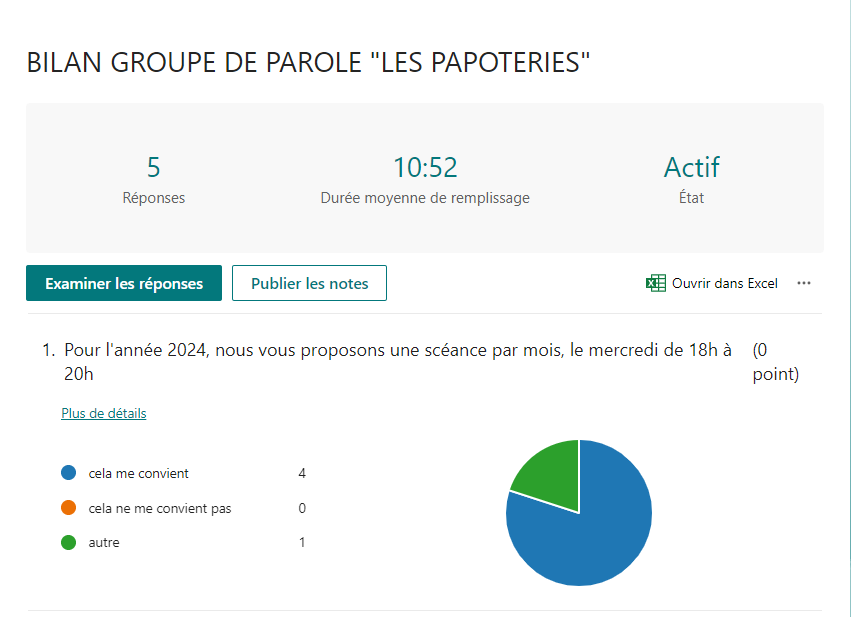 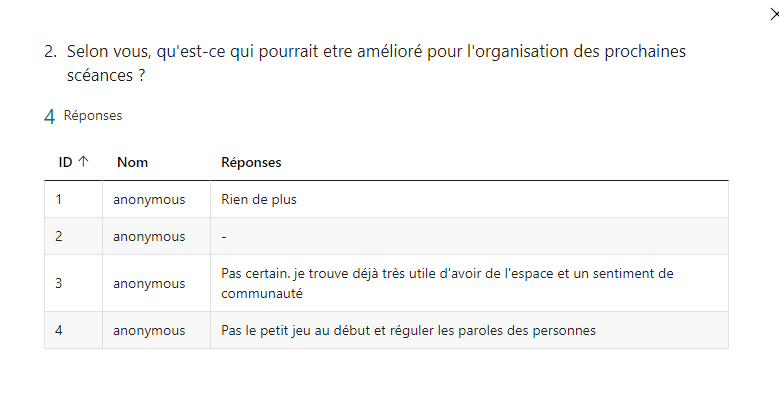 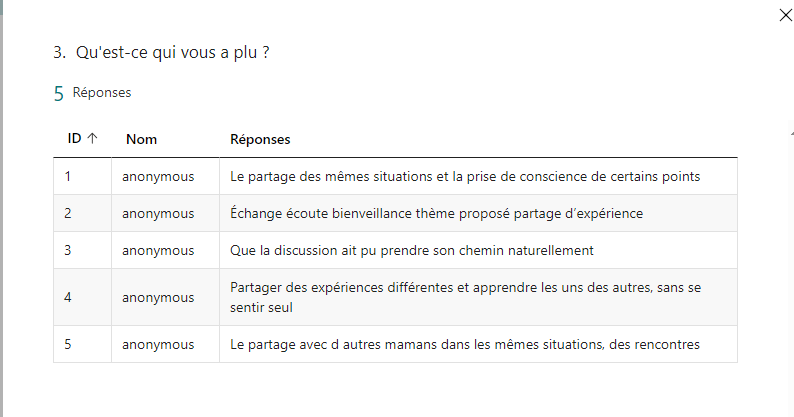 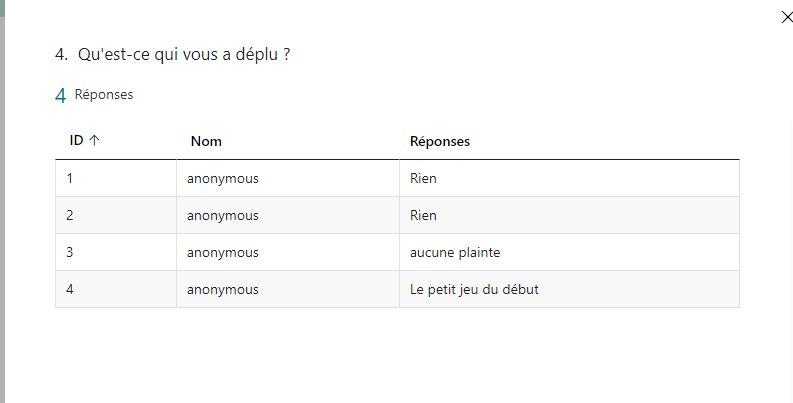 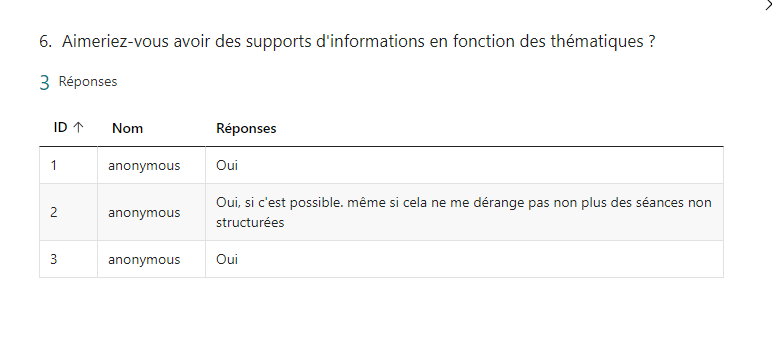 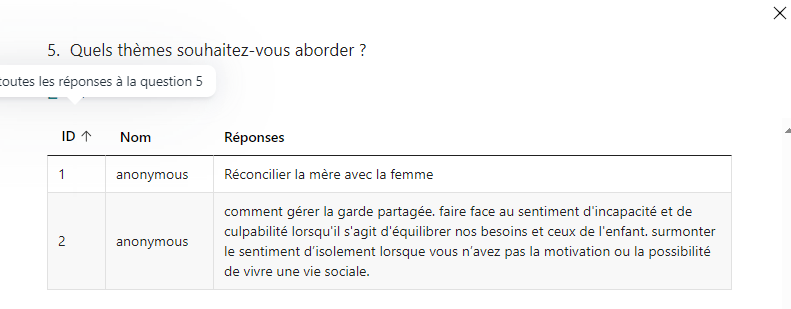 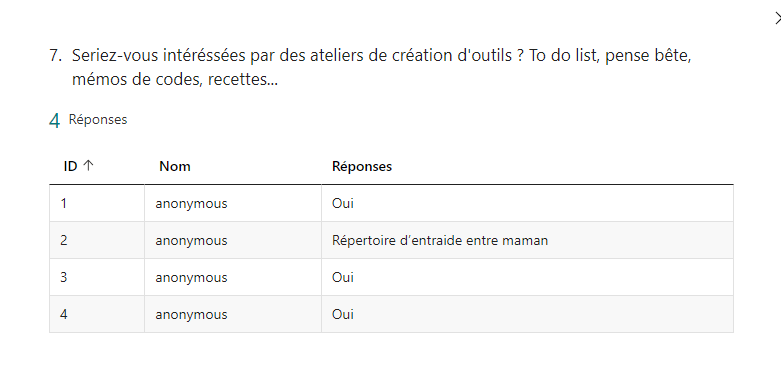 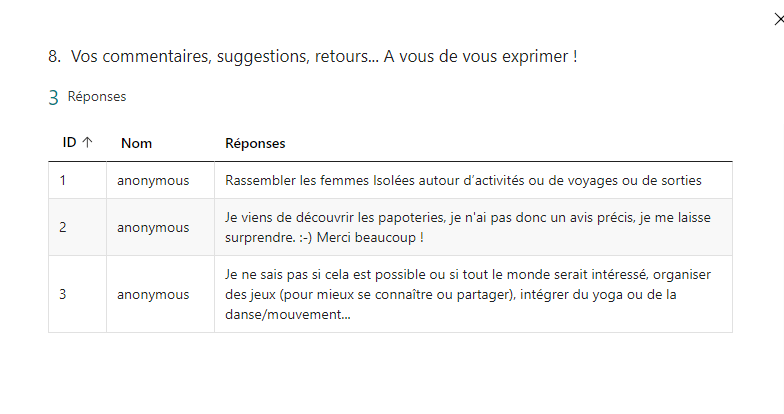 Séances Nombre de personnes présentesNombre d’enfants gardés15 mars 2023ANNULEE24 mai 20237528 juin 20234220 septembre 20236529 novembre 202365